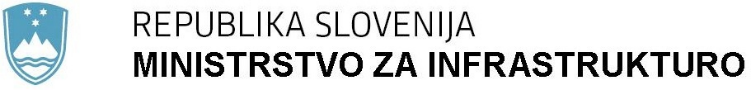      Langusova ulica 4, 1535 Ljubljana	T: 01 478 80 00	F: 01 478 81 70 	E: gp.mzi@gov.si	www.mzi.gov.siPriloga:– odločba o podelitvi koncesije Priloga 1Številka:Datum:Na podlagi drugega odstavka 12. člena Uredbe o načinu in pogojih opravljanja gospodarske javne službe rednega vzdrževanja objektov za varnost plovbe (Uradni list RS, št. 36/13, 35/14 in 24/18) in četrtega odstavka 27. člena Zakona o javno-zasebnem partnerstvu (Uradni list RS, št. 127/06) je Vlada Republike Slovenije na ….. seji dne ….. pod točko … izdala naslednjo O D L O Č B O 1. Koncesija za opravljanje gospodarske javne službe rednega vzdrževanja objektov za varnost plovbe se podeli podjetju SIRIO, podjetje za nautiko, ribištvo in trgovino, d.o.o., Kvedrova cesta 16, Koper, za obdobje dveh let.2. Posebni stroški v tem postopku niso nastali.Obrazložitev:V skladu z Uredbo o načinu in pogojih opravljanja gospodarske javne službe rednega vzdrževanja objektov za varnost plovbe (Uradni list RS, št. 36/13, 35/14 in 24/18; v nadaljnjem besedilu: uredba) opravlja gospodarsko javno službo vzdrževanja objektov za varnost plovbe na plovnih poteh v teritorialnem morju in notranjih morskih vodah Republike Slovenije na podlagi koncesije koncesionar, ki pridobi koncesijo za opravljanje te javne službe. V skladu s prvo alinejo 2. člena uredbe je koncedent Republika Slovenija, pri čemer v skladu z drugim odstavkom 12. člena uredbe naloge koncedenta v postopku podelitve koncesije izvaja Uprava Republike Slovenije za pomorstvo (v nadaljnjem besedilu: uprava). Uprava vodi postopek podelitve koncesije in izda odločitev o izbiri koncesionarja v postopku oddaje javnega naročila v skladu z drugim odstavkom 27. člena Zakona o javno-zasebnem partnerstvu (Uradni list RS, št. 127/06). Po pravnomočnosti odločitve o izbiri koncesionarja izda Vlada Republike Slovenije (v nadaljnjem besedilu: vlada) odločbo o podelitvi koncesije po četrtem odstavku 27. člena Zakona o javno-zasebnem partnerstvu. Na podlagi 15. člena uredbe po dokončnosti odločbe o podelitvi koncesije sklene koncedent z izbranim kandidatom koncesijsko pogodbo. Za Republiko Slovenijo kot koncedenta podpiše koncesijsko pogodbo predstojnik uprave.Uprava je sprejela Odločitev o oddaji javnega naročila št. 430-11/2020/25, zap. št. JN: JN 2/2020, z dne 23. 2. 2021. Iz odločitve izhaja, da je bil v postopku oddaje javnega naročila »Izbira koncesionarja za opravljanje gospodarske javne službe rednega vzdrževanja objektov za varnost plovbe«, ki je bilo na portalu javnih naročil objavljeno pod št. JN007794/2020-B01 dne 15. 12. 2020 in v Uradnem listu Evropske unije pod št. 2020/S 245-60773, izbran najugodnejši ponudnik SIRIO, podjetje za nautiko, ribištvo in trgovino, d.o.o., Kvedrova cesta 16, Koper, s ponudbeno ceno 386.275,00 EUR brez DDV. Odločitev je z dnem 5. 3. 2021 postala pravnomočna.S to odločbo vlada podeli koncesijo za opravljanje gospodarske javne službe rednega vzdrževanja objektov za varnost plovbe za obdobje dveh let podjetju SIRIO, podjetje za nautiko, ribištvo in trgovino, d.o.o., Kvedrova cesta 16, Koper. V postopku izdaje te odločbe niso nastali posebni stroški, zato je bilo odločeno, kot izhaja iz 2. točke izreka te odločbe.Glede na navedeno je bilo odločeno, kot izhaja iz izreka te odločbe.Pouk o pravnem sredstvu:Zoper to odločbo ni pritožbe. Dovoljen je upravni spor z vložitvijo tožbe na Upravno sodišče Republike Slovenije, Fajfarjeva ulica 33, 1000 Ljubljana, v roku 30 dni po vročitvi te odločbe. Tožba se lahko vloži pisno, neposredno pri navedenem sodišču ali pa se mu jo pošlje po pošti. Tožba se vloži v dveh izvodih, s priloženim izvirnikom, prepisom ali kopijo odločbe, ki se izpodbija in prilogami.Vročiti: – SIRIO, podjetje za nautiko, ribištvo in trgovino, d. o. o., Koper, Kvedrova 16, 6000 Koper – osebnoVložiti:– zbirka dokumentarnega gradiva Številka: 373-2/2011/180Številka: 373-2/2011/180Ljubljana, 1. 4. 2021Ljubljana, 1. 4. 2021GENERALNI SEKRETARIAT VLADE REPUBLIKE SLOVENIJEGp.gs@gov.siGENERALNI SEKRETARIAT VLADE REPUBLIKE SLOVENIJEGp.gs@gov.siZADEVA: Odločba o podelitvi koncesije za opravljanje gospodarske javne službe rednega vzdrževanja objektov za varnost plovbe – predlog za obravnavoZADEVA: Odločba o podelitvi koncesije za opravljanje gospodarske javne službe rednega vzdrževanja objektov za varnost plovbe – predlog za obravnavoZADEVA: Odločba o podelitvi koncesije za opravljanje gospodarske javne službe rednega vzdrževanja objektov za varnost plovbe – predlog za obravnavoZADEVA: Odločba o podelitvi koncesije za opravljanje gospodarske javne službe rednega vzdrževanja objektov za varnost plovbe – predlog za obravnavo1. Predlog sklepov vlade:1. Predlog sklepov vlade:1. Predlog sklepov vlade:1. Predlog sklepov vlade:Na podlagi drugega odstavka 12. člena Uredbe o načinu in pogojih opravljanja gospodarske javne službe rednega vzdrževanja objektov za varnost plovbe (Uradni list RS, št. 36/13, 35/14 in 24/18) in četrtega odstavka 27. člena Zakona o javno-zasebnem partnerstvu (Uradni list RS, št. 127/06) je Vlada Republike Slovenije na ….. seji dne ….. pod točko … sprejela naslednji SKLEPVlada Republike Slovenije je izdala odločbo o podelitvi koncesije za opravljanje gospodarske javne službe rednega vzdrževanja objektov za varnost plovbe za obdobje dveh let podjetju SIRIO, podjetje za nautiko, ribištvo in trgovino, d.o.o., Kvedrova cesta 16, Koper.                                                                   mag. Janja Garvas Hočevar
                                                                    v. d. generalnega sekretarjaPriloga:– odločba o podelitvi koncesijePrejemniki:– Ministrstvo za infrastrukturo– Uprava Republike Slovenije za pomorstvo– Ministrstvo za finance– Služba Vlade Republike Slovenije za zakonodajoNa podlagi drugega odstavka 12. člena Uredbe o načinu in pogojih opravljanja gospodarske javne službe rednega vzdrževanja objektov za varnost plovbe (Uradni list RS, št. 36/13, 35/14 in 24/18) in četrtega odstavka 27. člena Zakona o javno-zasebnem partnerstvu (Uradni list RS, št. 127/06) je Vlada Republike Slovenije na ….. seji dne ….. pod točko … sprejela naslednji SKLEPVlada Republike Slovenije je izdala odločbo o podelitvi koncesije za opravljanje gospodarske javne službe rednega vzdrževanja objektov za varnost plovbe za obdobje dveh let podjetju SIRIO, podjetje za nautiko, ribištvo in trgovino, d.o.o., Kvedrova cesta 16, Koper.                                                                   mag. Janja Garvas Hočevar
                                                                    v. d. generalnega sekretarjaPriloga:– odločba o podelitvi koncesijePrejemniki:– Ministrstvo za infrastrukturo– Uprava Republike Slovenije za pomorstvo– Ministrstvo za finance– Služba Vlade Republike Slovenije za zakonodajoNa podlagi drugega odstavka 12. člena Uredbe o načinu in pogojih opravljanja gospodarske javne službe rednega vzdrževanja objektov za varnost plovbe (Uradni list RS, št. 36/13, 35/14 in 24/18) in četrtega odstavka 27. člena Zakona o javno-zasebnem partnerstvu (Uradni list RS, št. 127/06) je Vlada Republike Slovenije na ….. seji dne ….. pod točko … sprejela naslednji SKLEPVlada Republike Slovenije je izdala odločbo o podelitvi koncesije za opravljanje gospodarske javne službe rednega vzdrževanja objektov za varnost plovbe za obdobje dveh let podjetju SIRIO, podjetje za nautiko, ribištvo in trgovino, d.o.o., Kvedrova cesta 16, Koper.                                                                   mag. Janja Garvas Hočevar
                                                                    v. d. generalnega sekretarjaPriloga:– odločba o podelitvi koncesijePrejemniki:– Ministrstvo za infrastrukturo– Uprava Republike Slovenije za pomorstvo– Ministrstvo za finance– Služba Vlade Republike Slovenije za zakonodajoNa podlagi drugega odstavka 12. člena Uredbe o načinu in pogojih opravljanja gospodarske javne službe rednega vzdrževanja objektov za varnost plovbe (Uradni list RS, št. 36/13, 35/14 in 24/18) in četrtega odstavka 27. člena Zakona o javno-zasebnem partnerstvu (Uradni list RS, št. 127/06) je Vlada Republike Slovenije na ….. seji dne ….. pod točko … sprejela naslednji SKLEPVlada Republike Slovenije je izdala odločbo o podelitvi koncesije za opravljanje gospodarske javne službe rednega vzdrževanja objektov za varnost plovbe za obdobje dveh let podjetju SIRIO, podjetje za nautiko, ribištvo in trgovino, d.o.o., Kvedrova cesta 16, Koper.                                                                   mag. Janja Garvas Hočevar
                                                                    v. d. generalnega sekretarjaPriloga:– odločba o podelitvi koncesijePrejemniki:– Ministrstvo za infrastrukturo– Uprava Republike Slovenije za pomorstvo– Ministrstvo za finance– Služba Vlade Republike Slovenije za zakonodajo2. Predlog za obravnavo predloga zakona po nujnem ali skrajšanem postopku v državnem zboru z obrazložitvijo razlogov: / 2. Predlog za obravnavo predloga zakona po nujnem ali skrajšanem postopku v državnem zboru z obrazložitvijo razlogov: / 2. Predlog za obravnavo predloga zakona po nujnem ali skrajšanem postopku v državnem zboru z obrazložitvijo razlogov: / 2. Predlog za obravnavo predloga zakona po nujnem ali skrajšanem postopku v državnem zboru z obrazložitvijo razlogov: / 3.a Osebe, odgovorne za strokovno pripravo in usklajenost gradiva:3.a Osebe, odgovorne za strokovno pripravo in usklajenost gradiva:3.a Osebe, odgovorne za strokovno pripravo in usklajenost gradiva:3.a Osebe, odgovorne za strokovno pripravo in usklajenost gradiva:– Jernej Vrtovec, minister– Aleš Mihelič, državni sekretar– Andrej Petelin, v. d. generalnega direktorja – Ivan Govše, sekretar, vodja Sektorja za pomorstvo– Jadran Klinec, direktor Uprave Republike Slovenije za pomorstvo– Jernej Vrtovec, minister– Aleš Mihelič, državni sekretar– Andrej Petelin, v. d. generalnega direktorja – Ivan Govše, sekretar, vodja Sektorja za pomorstvo– Jadran Klinec, direktor Uprave Republike Slovenije za pomorstvo– Jernej Vrtovec, minister– Aleš Mihelič, državni sekretar– Andrej Petelin, v. d. generalnega direktorja – Ivan Govše, sekretar, vodja Sektorja za pomorstvo– Jadran Klinec, direktor Uprave Republike Slovenije za pomorstvo– Jernej Vrtovec, minister– Aleš Mihelič, državni sekretar– Andrej Petelin, v. d. generalnega direktorja – Ivan Govše, sekretar, vodja Sektorja za pomorstvo– Jadran Klinec, direktor Uprave Republike Slovenije za pomorstvo3.b Zunanji strokovnjaki, ki so sodelovali pri pripravi dela ali celotnega gradiva: /3.b Zunanji strokovnjaki, ki so sodelovali pri pripravi dela ali celotnega gradiva: /3.b Zunanji strokovnjaki, ki so sodelovali pri pripravi dela ali celotnega gradiva: /3.b Zunanji strokovnjaki, ki so sodelovali pri pripravi dela ali celotnega gradiva: /4. Predstavniki vlade, ki bodo sodelovali pri delu državnega zbora: /4. Predstavniki vlade, ki bodo sodelovali pri delu državnega zbora: /4. Predstavniki vlade, ki bodo sodelovali pri delu državnega zbora: /4. Predstavniki vlade, ki bodo sodelovali pri delu državnega zbora: /5. Kratek povzetek gradiva:5. Kratek povzetek gradiva:5. Kratek povzetek gradiva:5. Kratek povzetek gradiva:Vlada Republike Slovenije (v nadaljnjem besedilu: vlada) je na podlagi 12. člena Uredbe o načinu in pogojih opravljanja gospodarske javne službe rednega vzdrževanja objektov za varnost plovbe (Uradni list RS, št. 36/13, 35/14 in 24/18, v nadaljnjem besedilu: uredba) in četrtega odstavka 27. člena Zakona o javno-zasebnem partnerstvu (Uradni list RS, št. 127/06) izdala odločbo o podelitvi koncesije za opravljanje gospodarske javne službe rednega vzdrževanja objektov za varnost plovbe za obdobje dveh let podjetju SIRIO, d.o.o. iz Kopra. V skladu z 12. členom uredbe vodi postopek podelitve koncesije Uprava Republike Slovenije za pomorstvo (v nadaljnjem besedilu: uprava), ki izda odločitev o izbiri koncesionarja v postopku oddaje javnega naročila. Po pravnomočnosti odločitve o izbiri koncesionarja izda vlada odločbo o podelitvi koncesije po četrtem odstavku 27. člena Zakona o javno-zasebnem partnerstvu. Po dokončnosti odločbe o podelitvi koncesije sklene vlada z izbranim kandidatom koncesijsko pogodbo, ki jo na podlagi 15. člena uredbe podpiše predstojnik uprave.Uprava je dne 10. 3. 2021 posredovala Ministrstvu za infrastrukturo odločitev o oddaji javnega naročila, na podlagi katerega je bil izbran najugodnejši ponudnik SIRIO, podjetje za nautiko, ribištvo in trgovino, d.o.o., Kvedrova cesta 16, Koper. Odločitev o izbiri koncesionarja je postala pravnomočna z dnem 5. 3. 2021.Vlada Republike Slovenije (v nadaljnjem besedilu: vlada) je na podlagi 12. člena Uredbe o načinu in pogojih opravljanja gospodarske javne službe rednega vzdrževanja objektov za varnost plovbe (Uradni list RS, št. 36/13, 35/14 in 24/18, v nadaljnjem besedilu: uredba) in četrtega odstavka 27. člena Zakona o javno-zasebnem partnerstvu (Uradni list RS, št. 127/06) izdala odločbo o podelitvi koncesije za opravljanje gospodarske javne službe rednega vzdrževanja objektov za varnost plovbe za obdobje dveh let podjetju SIRIO, d.o.o. iz Kopra. V skladu z 12. členom uredbe vodi postopek podelitve koncesije Uprava Republike Slovenije za pomorstvo (v nadaljnjem besedilu: uprava), ki izda odločitev o izbiri koncesionarja v postopku oddaje javnega naročila. Po pravnomočnosti odločitve o izbiri koncesionarja izda vlada odločbo o podelitvi koncesije po četrtem odstavku 27. člena Zakona o javno-zasebnem partnerstvu. Po dokončnosti odločbe o podelitvi koncesije sklene vlada z izbranim kandidatom koncesijsko pogodbo, ki jo na podlagi 15. člena uredbe podpiše predstojnik uprave.Uprava je dne 10. 3. 2021 posredovala Ministrstvu za infrastrukturo odločitev o oddaji javnega naročila, na podlagi katerega je bil izbran najugodnejši ponudnik SIRIO, podjetje za nautiko, ribištvo in trgovino, d.o.o., Kvedrova cesta 16, Koper. Odločitev o izbiri koncesionarja je postala pravnomočna z dnem 5. 3. 2021.Vlada Republike Slovenije (v nadaljnjem besedilu: vlada) je na podlagi 12. člena Uredbe o načinu in pogojih opravljanja gospodarske javne službe rednega vzdrževanja objektov za varnost plovbe (Uradni list RS, št. 36/13, 35/14 in 24/18, v nadaljnjem besedilu: uredba) in četrtega odstavka 27. člena Zakona o javno-zasebnem partnerstvu (Uradni list RS, št. 127/06) izdala odločbo o podelitvi koncesije za opravljanje gospodarske javne službe rednega vzdrževanja objektov za varnost plovbe za obdobje dveh let podjetju SIRIO, d.o.o. iz Kopra. V skladu z 12. členom uredbe vodi postopek podelitve koncesije Uprava Republike Slovenije za pomorstvo (v nadaljnjem besedilu: uprava), ki izda odločitev o izbiri koncesionarja v postopku oddaje javnega naročila. Po pravnomočnosti odločitve o izbiri koncesionarja izda vlada odločbo o podelitvi koncesije po četrtem odstavku 27. člena Zakona o javno-zasebnem partnerstvu. Po dokončnosti odločbe o podelitvi koncesije sklene vlada z izbranim kandidatom koncesijsko pogodbo, ki jo na podlagi 15. člena uredbe podpiše predstojnik uprave.Uprava je dne 10. 3. 2021 posredovala Ministrstvu za infrastrukturo odločitev o oddaji javnega naročila, na podlagi katerega je bil izbran najugodnejši ponudnik SIRIO, podjetje za nautiko, ribištvo in trgovino, d.o.o., Kvedrova cesta 16, Koper. Odločitev o izbiri koncesionarja je postala pravnomočna z dnem 5. 3. 2021.Vlada Republike Slovenije (v nadaljnjem besedilu: vlada) je na podlagi 12. člena Uredbe o načinu in pogojih opravljanja gospodarske javne službe rednega vzdrževanja objektov za varnost plovbe (Uradni list RS, št. 36/13, 35/14 in 24/18, v nadaljnjem besedilu: uredba) in četrtega odstavka 27. člena Zakona o javno-zasebnem partnerstvu (Uradni list RS, št. 127/06) izdala odločbo o podelitvi koncesije za opravljanje gospodarske javne službe rednega vzdrževanja objektov za varnost plovbe za obdobje dveh let podjetju SIRIO, d.o.o. iz Kopra. V skladu z 12. členom uredbe vodi postopek podelitve koncesije Uprava Republike Slovenije za pomorstvo (v nadaljnjem besedilu: uprava), ki izda odločitev o izbiri koncesionarja v postopku oddaje javnega naročila. Po pravnomočnosti odločitve o izbiri koncesionarja izda vlada odločbo o podelitvi koncesije po četrtem odstavku 27. člena Zakona o javno-zasebnem partnerstvu. Po dokončnosti odločbe o podelitvi koncesije sklene vlada z izbranim kandidatom koncesijsko pogodbo, ki jo na podlagi 15. člena uredbe podpiše predstojnik uprave.Uprava je dne 10. 3. 2021 posredovala Ministrstvu za infrastrukturo odločitev o oddaji javnega naročila, na podlagi katerega je bil izbran najugodnejši ponudnik SIRIO, podjetje za nautiko, ribištvo in trgovino, d.o.o., Kvedrova cesta 16, Koper. Odločitev o izbiri koncesionarja je postala pravnomočna z dnem 5. 3. 2021.6. Presoja posledic za:6. Presoja posledic za:6. Presoja posledic za:6. Presoja posledic za:a)javnofinančna sredstva nad 40.000 EUR v tekočem in naslednjih treh letihjavnofinančna sredstva nad 40.000 EUR v tekočem in naslednjih treh letihDAb)usklajenost slovenskega pravnega reda s pravnim redom Evropske unijeusklajenost slovenskega pravnega reda s pravnim redom Evropske unijeNEc)administrativne poslediceadministrativne poslediceNEč)gospodarstvo, zlasti mala in srednja podjetja ter konkurenčnost podjetijgospodarstvo, zlasti mala in srednja podjetja ter konkurenčnost podjetijNEd)okolje, vključno s prostorskimi in varstvenimi vidikiokolje, vključno s prostorskimi in varstvenimi vidikiNEe)socialno področjesocialno področjeNEf)dokumente razvojnega načrtovanja:nacionalne dokumente razvojnega načrtovanjarazvojne politike na ravni programov po strukturi razvojne klasifikacije programskega proračunarazvojne dokumente Evropske unije in mednarodnih organizacijdokumente razvojnega načrtovanja:nacionalne dokumente razvojnega načrtovanjarazvojne politike na ravni programov po strukturi razvojne klasifikacije programskega proračunarazvojne dokumente Evropske unije in mednarodnih organizacijNE7.a Predstavitev ocene finančnih posledic nad 40.000 EUR: 7.a Predstavitev ocene finančnih posledic nad 40.000 EUR: 7.a Predstavitev ocene finančnih posledic nad 40.000 EUR: 7.a Predstavitev ocene finančnih posledic nad 40.000 EUR: I. Ocena finančnih posledic, ki niso načrtovane v sprejetem proračunuI. Ocena finančnih posledic, ki niso načrtovane v sprejetem proračunuI. Ocena finančnih posledic, ki niso načrtovane v sprejetem proračunuI. Ocena finančnih posledic, ki niso načrtovane v sprejetem proračunuI. Ocena finančnih posledic, ki niso načrtovane v sprejetem proračunuI. Ocena finančnih posledic, ki niso načrtovane v sprejetem proračunuI. Ocena finančnih posledic, ki niso načrtovane v sprejetem proračunuI. Ocena finančnih posledic, ki niso načrtovane v sprejetem proračunuI. Ocena finančnih posledic, ki niso načrtovane v sprejetem proračunuTekoče leto (t)Tekoče leto (t)t + 1t + 2t + 2t + 2t + 3Predvideno povečanje (+) ali zmanjšanje (–) prihodkov državnega proračuna Predvideno povečanje (+) ali zmanjšanje (–) prihodkov državnega proračuna Predvideno povečanje (+) ali zmanjšanje (–) prihodkov občinskih proračunov Predvideno povečanje (+) ali zmanjšanje (–) prihodkov občinskih proračunov Predvideno povečanje (+) ali zmanjšanje (–) odhodkov državnega proračuna Predvideno povečanje (+) ali zmanjšanje (–) odhodkov državnega proračuna Predvideno povečanje (+) ali zmanjšanje (–) odhodkov občinskih proračunovPredvideno povečanje (+) ali zmanjšanje (–) odhodkov občinskih proračunovPredvideno povečanje (+) ali zmanjšanje (–) obveznosti za druga javnofinančna sredstvaPredvideno povečanje (+) ali zmanjšanje (–) obveznosti za druga javnofinančna sredstvaII. Finančne posledice za državni proračunII. Finančne posledice za državni proračunII. Finančne posledice za državni proračunII. Finančne posledice za državni proračunII. Finančne posledice za državni proračunII. Finančne posledice za državni proračunII. Finančne posledice za državni proračunII. Finančne posledice za državni proračunII. Finančne posledice za državni proračunII.a Pravice porabe za izvedbo predlaganih rešitev so zagotovljene:II.a Pravice porabe za izvedbo predlaganih rešitev so zagotovljene:II.a Pravice porabe za izvedbo predlaganih rešitev so zagotovljene:II.a Pravice porabe za izvedbo predlaganih rešitev so zagotovljene:II.a Pravice porabe za izvedbo predlaganih rešitev so zagotovljene:II.a Pravice porabe za izvedbo predlaganih rešitev so zagotovljene:II.a Pravice porabe za izvedbo predlaganih rešitev so zagotovljene:II.a Pravice porabe za izvedbo predlaganih rešitev so zagotovljene:II.a Pravice porabe za izvedbo predlaganih rešitev so zagotovljene:Ime proračunskega uporabnika Šifra in naziv ukrepa, projektaŠifra in naziv ukrepa, projektaŠifra in naziv proračunske postavkeŠifra in naziv proračunske postavkeZnesek za tekoče leto (t)Znesek za tekoče leto (t)Znesek za tekoče leto (t)Znesek za t + 1Ministrstvo za infrastrukturo, Uprava Republike Slovenije za pomorstvo2432-16-0001 –Varnost in nadzor vodnega prometa ter infrastrukture2432-16-0001 –Varnost in nadzor vodnega prometa ter infrastrukture766410 –Vzdrževanje objektov in opreme – varnost plovbe766410 –Vzdrževanje objektov in opreme – varnost plovbe220.000220.000220.000300.000SKUPAJSKUPAJSKUPAJSKUPAJSKUPAJII.b Manjkajoče pravice porabe bodo zagotovljene s prerazporeditvijo:II.b Manjkajoče pravice porabe bodo zagotovljene s prerazporeditvijo:II.b Manjkajoče pravice porabe bodo zagotovljene s prerazporeditvijo:II.b Manjkajoče pravice porabe bodo zagotovljene s prerazporeditvijo:II.b Manjkajoče pravice porabe bodo zagotovljene s prerazporeditvijo:II.b Manjkajoče pravice porabe bodo zagotovljene s prerazporeditvijo:II.b Manjkajoče pravice porabe bodo zagotovljene s prerazporeditvijo:II.b Manjkajoče pravice porabe bodo zagotovljene s prerazporeditvijo:II.b Manjkajoče pravice porabe bodo zagotovljene s prerazporeditvijo:Ime proračunskega uporabnika Šifra in naziv ukrepa, projektaŠifra in naziv ukrepa, projektaŠifra in naziv proračunske postavke Šifra in naziv proračunske postavke Znesek za tekoče leto (t)Znesek za tekoče leto (t)Znesek za tekoče leto (t)Znesek za t + 1 SKUPAJSKUPAJSKUPAJSKUPAJSKUPAJII.c Načrtovana nadomestitev zmanjšanih prihodkov in povečanih odhodkov proračuna:II.c Načrtovana nadomestitev zmanjšanih prihodkov in povečanih odhodkov proračuna:II.c Načrtovana nadomestitev zmanjšanih prihodkov in povečanih odhodkov proračuna:II.c Načrtovana nadomestitev zmanjšanih prihodkov in povečanih odhodkov proračuna:II.c Načrtovana nadomestitev zmanjšanih prihodkov in povečanih odhodkov proračuna:II.c Načrtovana nadomestitev zmanjšanih prihodkov in povečanih odhodkov proračuna:II.c Načrtovana nadomestitev zmanjšanih prihodkov in povečanih odhodkov proračuna:II.c Načrtovana nadomestitev zmanjšanih prihodkov in povečanih odhodkov proračuna:II.c Načrtovana nadomestitev zmanjšanih prihodkov in povečanih odhodkov proračuna:Novi prihodkiNovi prihodkiNovi prihodkiZnesek za tekoče leto (t)Znesek za tekoče leto (t)Znesek za tekoče leto (t)Znesek za t + 1Znesek za t + 1Znesek za t + 1SKUPAJSKUPAJSKUPAJOBRAZLOŽITEV:Ocena finančnih posledic, ki niso načrtovane v sprejetem proračunuV zvezi s predlaganim vladnim gradivom se navedejo predvidene spremembe (povečanje, zmanjšanje):prihodkov državnega proračuna in občinskih proračunov,odhodkov državnega proračuna, ki niso načrtovani na ukrepih oziroma projektih sprejetih proračunov,obveznosti za druga javnofinančna sredstva (drugi viri), ki niso načrtovana na ukrepih oziroma projektih sprejetih proračunov.Finančne posledice za državni proračunPrikazane morajo biti finančne posledice za državni proračun, ki so na proračunskih postavkah načrtovane v dinamiki projektov oziroma ukrepov:II.a Pravice porabe za izvedbo predlaganih rešitev so zagotovljene:Pravice porabe so zagotovljene v proračunu Ministrstva za infrastrukturo, Uprave Republike Slovenije za pomorstvo, na ukrepu št. 2432-16-0001 – Varnost in nadzor vodnega prometa ter infrastrukture, proračunski postavki 766410 – Vzdrževanje objektov in opreme – varnost plovbe, in sicer za obdobje podelitve koncesije (za obdobje dveh let, upoštevajoč, da bo koncesijska pogodba sklenjena v maju 2021): za leto 2021- v višini 220.000 EUR, za leto 2022 – sredstva v višini 300.000 EUR, za leto 2023 (do zaključka veljavnosti koncesijske pogodbe) – sredstva v višini 220.000 EUR.Navedejo se proračunski uporabnik, ki financira projekt oziroma ukrep; projekt oziroma ukrep, s katerim se bodo dosegli cilji vladnega gradiva, in proračunske postavke (kot proračunski vir financiranja), na katerih so v celoti ali delno zagotovljene pravice porabe (v tem primeru je nujna povezava s točko II.b). Pri uvrstitvi novega projekta oziroma ukrepa v načrt razvojnih programov se navedejo:proračunski uporabnik, ki bo financiral novi projekt oziroma ukrep,projekt oziroma ukrep, s katerim se bodo dosegli cilji vladnega gradiva, in proračunske postavke.Za zagotovitev pravic porabe na proračunskih postavkah, s katerih se bo financiral novi projekt oziroma ukrep, je treba izpolniti tudi točko II.b, saj je za novi projekt oziroma ukrep mogoče zagotoviti pravice porabe le s prerazporeditvijo s proračunskih postavk, s katerih se financirajo že sprejeti oziroma veljavni projekti in ukrepi.II.b Manjkajoče pravice porabe bodo zagotovljene s prerazporeditvijo: / Navedejo se proračunski uporabniki, sprejeti (veljavni) ukrepi oziroma projekti, ki jih proračunski uporabnik izvaja, in proračunske postavke tega proračunskega uporabnika, ki so v dinamiki teh projektov oziroma ukrepov ter s katerih se bodo s prerazporeditvijo zagotovile pravice porabe za dodatne aktivnosti pri obstoječih projektih oziroma ukrepih ali novih projektih oziroma ukrepih, navedenih v točki II.a.II.c Načrtovana nadomestitev zmanjšanih prihodkov in povečanih odhodkov proračuna: / Če se povečani odhodki (pravice porabe) ne bodo zagotovili tako, kot je določeno v točkah II.a in II.b, je povečanje odhodkov in izdatkov proračuna mogoče na podlagi zakona, ki ureja izvrševanje državnega proračuna (npr. priliv namenskih sredstev EU). Ukrepanje ob zmanjšanju prihodkov in prejemkov proračuna je določeno z zakonom, ki ureja javne finance, in zakonom, ki ureja izvrševanje državnega proračuna.OBRAZLOŽITEV:Ocena finančnih posledic, ki niso načrtovane v sprejetem proračunuV zvezi s predlaganim vladnim gradivom se navedejo predvidene spremembe (povečanje, zmanjšanje):prihodkov državnega proračuna in občinskih proračunov,odhodkov državnega proračuna, ki niso načrtovani na ukrepih oziroma projektih sprejetih proračunov,obveznosti za druga javnofinančna sredstva (drugi viri), ki niso načrtovana na ukrepih oziroma projektih sprejetih proračunov.Finančne posledice za državni proračunPrikazane morajo biti finančne posledice za državni proračun, ki so na proračunskih postavkah načrtovane v dinamiki projektov oziroma ukrepov:II.a Pravice porabe za izvedbo predlaganih rešitev so zagotovljene:Pravice porabe so zagotovljene v proračunu Ministrstva za infrastrukturo, Uprave Republike Slovenije za pomorstvo, na ukrepu št. 2432-16-0001 – Varnost in nadzor vodnega prometa ter infrastrukture, proračunski postavki 766410 – Vzdrževanje objektov in opreme – varnost plovbe, in sicer za obdobje podelitve koncesije (za obdobje dveh let, upoštevajoč, da bo koncesijska pogodba sklenjena v maju 2021): za leto 2021- v višini 220.000 EUR, za leto 2022 – sredstva v višini 300.000 EUR, za leto 2023 (do zaključka veljavnosti koncesijske pogodbe) – sredstva v višini 220.000 EUR.Navedejo se proračunski uporabnik, ki financira projekt oziroma ukrep; projekt oziroma ukrep, s katerim se bodo dosegli cilji vladnega gradiva, in proračunske postavke (kot proračunski vir financiranja), na katerih so v celoti ali delno zagotovljene pravice porabe (v tem primeru je nujna povezava s točko II.b). Pri uvrstitvi novega projekta oziroma ukrepa v načrt razvojnih programov se navedejo:proračunski uporabnik, ki bo financiral novi projekt oziroma ukrep,projekt oziroma ukrep, s katerim se bodo dosegli cilji vladnega gradiva, in proračunske postavke.Za zagotovitev pravic porabe na proračunskih postavkah, s katerih se bo financiral novi projekt oziroma ukrep, je treba izpolniti tudi točko II.b, saj je za novi projekt oziroma ukrep mogoče zagotoviti pravice porabe le s prerazporeditvijo s proračunskih postavk, s katerih se financirajo že sprejeti oziroma veljavni projekti in ukrepi.II.b Manjkajoče pravice porabe bodo zagotovljene s prerazporeditvijo: / Navedejo se proračunski uporabniki, sprejeti (veljavni) ukrepi oziroma projekti, ki jih proračunski uporabnik izvaja, in proračunske postavke tega proračunskega uporabnika, ki so v dinamiki teh projektov oziroma ukrepov ter s katerih se bodo s prerazporeditvijo zagotovile pravice porabe za dodatne aktivnosti pri obstoječih projektih oziroma ukrepih ali novih projektih oziroma ukrepih, navedenih v točki II.a.II.c Načrtovana nadomestitev zmanjšanih prihodkov in povečanih odhodkov proračuna: / Če se povečani odhodki (pravice porabe) ne bodo zagotovili tako, kot je določeno v točkah II.a in II.b, je povečanje odhodkov in izdatkov proračuna mogoče na podlagi zakona, ki ureja izvrševanje državnega proračuna (npr. priliv namenskih sredstev EU). Ukrepanje ob zmanjšanju prihodkov in prejemkov proračuna je določeno z zakonom, ki ureja javne finance, in zakonom, ki ureja izvrševanje državnega proračuna.OBRAZLOŽITEV:Ocena finančnih posledic, ki niso načrtovane v sprejetem proračunuV zvezi s predlaganim vladnim gradivom se navedejo predvidene spremembe (povečanje, zmanjšanje):prihodkov državnega proračuna in občinskih proračunov,odhodkov državnega proračuna, ki niso načrtovani na ukrepih oziroma projektih sprejetih proračunov,obveznosti za druga javnofinančna sredstva (drugi viri), ki niso načrtovana na ukrepih oziroma projektih sprejetih proračunov.Finančne posledice za državni proračunPrikazane morajo biti finančne posledice za državni proračun, ki so na proračunskih postavkah načrtovane v dinamiki projektov oziroma ukrepov:II.a Pravice porabe za izvedbo predlaganih rešitev so zagotovljene:Pravice porabe so zagotovljene v proračunu Ministrstva za infrastrukturo, Uprave Republike Slovenije za pomorstvo, na ukrepu št. 2432-16-0001 – Varnost in nadzor vodnega prometa ter infrastrukture, proračunski postavki 766410 – Vzdrževanje objektov in opreme – varnost plovbe, in sicer za obdobje podelitve koncesije (za obdobje dveh let, upoštevajoč, da bo koncesijska pogodba sklenjena v maju 2021): za leto 2021- v višini 220.000 EUR, za leto 2022 – sredstva v višini 300.000 EUR, za leto 2023 (do zaključka veljavnosti koncesijske pogodbe) – sredstva v višini 220.000 EUR.Navedejo se proračunski uporabnik, ki financira projekt oziroma ukrep; projekt oziroma ukrep, s katerim se bodo dosegli cilji vladnega gradiva, in proračunske postavke (kot proračunski vir financiranja), na katerih so v celoti ali delno zagotovljene pravice porabe (v tem primeru je nujna povezava s točko II.b). Pri uvrstitvi novega projekta oziroma ukrepa v načrt razvojnih programov se navedejo:proračunski uporabnik, ki bo financiral novi projekt oziroma ukrep,projekt oziroma ukrep, s katerim se bodo dosegli cilji vladnega gradiva, in proračunske postavke.Za zagotovitev pravic porabe na proračunskih postavkah, s katerih se bo financiral novi projekt oziroma ukrep, je treba izpolniti tudi točko II.b, saj je za novi projekt oziroma ukrep mogoče zagotoviti pravice porabe le s prerazporeditvijo s proračunskih postavk, s katerih se financirajo že sprejeti oziroma veljavni projekti in ukrepi.II.b Manjkajoče pravice porabe bodo zagotovljene s prerazporeditvijo: / Navedejo se proračunski uporabniki, sprejeti (veljavni) ukrepi oziroma projekti, ki jih proračunski uporabnik izvaja, in proračunske postavke tega proračunskega uporabnika, ki so v dinamiki teh projektov oziroma ukrepov ter s katerih se bodo s prerazporeditvijo zagotovile pravice porabe za dodatne aktivnosti pri obstoječih projektih oziroma ukrepih ali novih projektih oziroma ukrepih, navedenih v točki II.a.II.c Načrtovana nadomestitev zmanjšanih prihodkov in povečanih odhodkov proračuna: / Če se povečani odhodki (pravice porabe) ne bodo zagotovili tako, kot je določeno v točkah II.a in II.b, je povečanje odhodkov in izdatkov proračuna mogoče na podlagi zakona, ki ureja izvrševanje državnega proračuna (npr. priliv namenskih sredstev EU). Ukrepanje ob zmanjšanju prihodkov in prejemkov proračuna je določeno z zakonom, ki ureja javne finance, in zakonom, ki ureja izvrševanje državnega proračuna.OBRAZLOŽITEV:Ocena finančnih posledic, ki niso načrtovane v sprejetem proračunuV zvezi s predlaganim vladnim gradivom se navedejo predvidene spremembe (povečanje, zmanjšanje):prihodkov državnega proračuna in občinskih proračunov,odhodkov državnega proračuna, ki niso načrtovani na ukrepih oziroma projektih sprejetih proračunov,obveznosti za druga javnofinančna sredstva (drugi viri), ki niso načrtovana na ukrepih oziroma projektih sprejetih proračunov.Finančne posledice za državni proračunPrikazane morajo biti finančne posledice za državni proračun, ki so na proračunskih postavkah načrtovane v dinamiki projektov oziroma ukrepov:II.a Pravice porabe za izvedbo predlaganih rešitev so zagotovljene:Pravice porabe so zagotovljene v proračunu Ministrstva za infrastrukturo, Uprave Republike Slovenije za pomorstvo, na ukrepu št. 2432-16-0001 – Varnost in nadzor vodnega prometa ter infrastrukture, proračunski postavki 766410 – Vzdrževanje objektov in opreme – varnost plovbe, in sicer za obdobje podelitve koncesije (za obdobje dveh let, upoštevajoč, da bo koncesijska pogodba sklenjena v maju 2021): za leto 2021- v višini 220.000 EUR, za leto 2022 – sredstva v višini 300.000 EUR, za leto 2023 (do zaključka veljavnosti koncesijske pogodbe) – sredstva v višini 220.000 EUR.Navedejo se proračunski uporabnik, ki financira projekt oziroma ukrep; projekt oziroma ukrep, s katerim se bodo dosegli cilji vladnega gradiva, in proračunske postavke (kot proračunski vir financiranja), na katerih so v celoti ali delno zagotovljene pravice porabe (v tem primeru je nujna povezava s točko II.b). Pri uvrstitvi novega projekta oziroma ukrepa v načrt razvojnih programov se navedejo:proračunski uporabnik, ki bo financiral novi projekt oziroma ukrep,projekt oziroma ukrep, s katerim se bodo dosegli cilji vladnega gradiva, in proračunske postavke.Za zagotovitev pravic porabe na proračunskih postavkah, s katerih se bo financiral novi projekt oziroma ukrep, je treba izpolniti tudi točko II.b, saj je za novi projekt oziroma ukrep mogoče zagotoviti pravice porabe le s prerazporeditvijo s proračunskih postavk, s katerih se financirajo že sprejeti oziroma veljavni projekti in ukrepi.II.b Manjkajoče pravice porabe bodo zagotovljene s prerazporeditvijo: / Navedejo se proračunski uporabniki, sprejeti (veljavni) ukrepi oziroma projekti, ki jih proračunski uporabnik izvaja, in proračunske postavke tega proračunskega uporabnika, ki so v dinamiki teh projektov oziroma ukrepov ter s katerih se bodo s prerazporeditvijo zagotovile pravice porabe za dodatne aktivnosti pri obstoječih projektih oziroma ukrepih ali novih projektih oziroma ukrepih, navedenih v točki II.a.II.c Načrtovana nadomestitev zmanjšanih prihodkov in povečanih odhodkov proračuna: / Če se povečani odhodki (pravice porabe) ne bodo zagotovili tako, kot je določeno v točkah II.a in II.b, je povečanje odhodkov in izdatkov proračuna mogoče na podlagi zakona, ki ureja izvrševanje državnega proračuna (npr. priliv namenskih sredstev EU). Ukrepanje ob zmanjšanju prihodkov in prejemkov proračuna je določeno z zakonom, ki ureja javne finance, in zakonom, ki ureja izvrševanje državnega proračuna.OBRAZLOŽITEV:Ocena finančnih posledic, ki niso načrtovane v sprejetem proračunuV zvezi s predlaganim vladnim gradivom se navedejo predvidene spremembe (povečanje, zmanjšanje):prihodkov državnega proračuna in občinskih proračunov,odhodkov državnega proračuna, ki niso načrtovani na ukrepih oziroma projektih sprejetih proračunov,obveznosti za druga javnofinančna sredstva (drugi viri), ki niso načrtovana na ukrepih oziroma projektih sprejetih proračunov.Finančne posledice za državni proračunPrikazane morajo biti finančne posledice za državni proračun, ki so na proračunskih postavkah načrtovane v dinamiki projektov oziroma ukrepov:II.a Pravice porabe za izvedbo predlaganih rešitev so zagotovljene:Pravice porabe so zagotovljene v proračunu Ministrstva za infrastrukturo, Uprave Republike Slovenije za pomorstvo, na ukrepu št. 2432-16-0001 – Varnost in nadzor vodnega prometa ter infrastrukture, proračunski postavki 766410 – Vzdrževanje objektov in opreme – varnost plovbe, in sicer za obdobje podelitve koncesije (za obdobje dveh let, upoštevajoč, da bo koncesijska pogodba sklenjena v maju 2021): za leto 2021- v višini 220.000 EUR, za leto 2022 – sredstva v višini 300.000 EUR, za leto 2023 (do zaključka veljavnosti koncesijske pogodbe) – sredstva v višini 220.000 EUR.Navedejo se proračunski uporabnik, ki financira projekt oziroma ukrep; projekt oziroma ukrep, s katerim se bodo dosegli cilji vladnega gradiva, in proračunske postavke (kot proračunski vir financiranja), na katerih so v celoti ali delno zagotovljene pravice porabe (v tem primeru je nujna povezava s točko II.b). Pri uvrstitvi novega projekta oziroma ukrepa v načrt razvojnih programov se navedejo:proračunski uporabnik, ki bo financiral novi projekt oziroma ukrep,projekt oziroma ukrep, s katerim se bodo dosegli cilji vladnega gradiva, in proračunske postavke.Za zagotovitev pravic porabe na proračunskih postavkah, s katerih se bo financiral novi projekt oziroma ukrep, je treba izpolniti tudi točko II.b, saj je za novi projekt oziroma ukrep mogoče zagotoviti pravice porabe le s prerazporeditvijo s proračunskih postavk, s katerih se financirajo že sprejeti oziroma veljavni projekti in ukrepi.II.b Manjkajoče pravice porabe bodo zagotovljene s prerazporeditvijo: / Navedejo se proračunski uporabniki, sprejeti (veljavni) ukrepi oziroma projekti, ki jih proračunski uporabnik izvaja, in proračunske postavke tega proračunskega uporabnika, ki so v dinamiki teh projektov oziroma ukrepov ter s katerih se bodo s prerazporeditvijo zagotovile pravice porabe za dodatne aktivnosti pri obstoječih projektih oziroma ukrepih ali novih projektih oziroma ukrepih, navedenih v točki II.a.II.c Načrtovana nadomestitev zmanjšanih prihodkov in povečanih odhodkov proračuna: / Če se povečani odhodki (pravice porabe) ne bodo zagotovili tako, kot je določeno v točkah II.a in II.b, je povečanje odhodkov in izdatkov proračuna mogoče na podlagi zakona, ki ureja izvrševanje državnega proračuna (npr. priliv namenskih sredstev EU). Ukrepanje ob zmanjšanju prihodkov in prejemkov proračuna je določeno z zakonom, ki ureja javne finance, in zakonom, ki ureja izvrševanje državnega proračuna.OBRAZLOŽITEV:Ocena finančnih posledic, ki niso načrtovane v sprejetem proračunuV zvezi s predlaganim vladnim gradivom se navedejo predvidene spremembe (povečanje, zmanjšanje):prihodkov državnega proračuna in občinskih proračunov,odhodkov državnega proračuna, ki niso načrtovani na ukrepih oziroma projektih sprejetih proračunov,obveznosti za druga javnofinančna sredstva (drugi viri), ki niso načrtovana na ukrepih oziroma projektih sprejetih proračunov.Finančne posledice za državni proračunPrikazane morajo biti finančne posledice za državni proračun, ki so na proračunskih postavkah načrtovane v dinamiki projektov oziroma ukrepov:II.a Pravice porabe za izvedbo predlaganih rešitev so zagotovljene:Pravice porabe so zagotovljene v proračunu Ministrstva za infrastrukturo, Uprave Republike Slovenije za pomorstvo, na ukrepu št. 2432-16-0001 – Varnost in nadzor vodnega prometa ter infrastrukture, proračunski postavki 766410 – Vzdrževanje objektov in opreme – varnost plovbe, in sicer za obdobje podelitve koncesije (za obdobje dveh let, upoštevajoč, da bo koncesijska pogodba sklenjena v maju 2021): za leto 2021- v višini 220.000 EUR, za leto 2022 – sredstva v višini 300.000 EUR, za leto 2023 (do zaključka veljavnosti koncesijske pogodbe) – sredstva v višini 220.000 EUR.Navedejo se proračunski uporabnik, ki financira projekt oziroma ukrep; projekt oziroma ukrep, s katerim se bodo dosegli cilji vladnega gradiva, in proračunske postavke (kot proračunski vir financiranja), na katerih so v celoti ali delno zagotovljene pravice porabe (v tem primeru je nujna povezava s točko II.b). Pri uvrstitvi novega projekta oziroma ukrepa v načrt razvojnih programov se navedejo:proračunski uporabnik, ki bo financiral novi projekt oziroma ukrep,projekt oziroma ukrep, s katerim se bodo dosegli cilji vladnega gradiva, in proračunske postavke.Za zagotovitev pravic porabe na proračunskih postavkah, s katerih se bo financiral novi projekt oziroma ukrep, je treba izpolniti tudi točko II.b, saj je za novi projekt oziroma ukrep mogoče zagotoviti pravice porabe le s prerazporeditvijo s proračunskih postavk, s katerih se financirajo že sprejeti oziroma veljavni projekti in ukrepi.II.b Manjkajoče pravice porabe bodo zagotovljene s prerazporeditvijo: / Navedejo se proračunski uporabniki, sprejeti (veljavni) ukrepi oziroma projekti, ki jih proračunski uporabnik izvaja, in proračunske postavke tega proračunskega uporabnika, ki so v dinamiki teh projektov oziroma ukrepov ter s katerih se bodo s prerazporeditvijo zagotovile pravice porabe za dodatne aktivnosti pri obstoječih projektih oziroma ukrepih ali novih projektih oziroma ukrepih, navedenih v točki II.a.II.c Načrtovana nadomestitev zmanjšanih prihodkov in povečanih odhodkov proračuna: / Če se povečani odhodki (pravice porabe) ne bodo zagotovili tako, kot je določeno v točkah II.a in II.b, je povečanje odhodkov in izdatkov proračuna mogoče na podlagi zakona, ki ureja izvrševanje državnega proračuna (npr. priliv namenskih sredstev EU). Ukrepanje ob zmanjšanju prihodkov in prejemkov proračuna je določeno z zakonom, ki ureja javne finance, in zakonom, ki ureja izvrševanje državnega proračuna.OBRAZLOŽITEV:Ocena finančnih posledic, ki niso načrtovane v sprejetem proračunuV zvezi s predlaganim vladnim gradivom se navedejo predvidene spremembe (povečanje, zmanjšanje):prihodkov državnega proračuna in občinskih proračunov,odhodkov državnega proračuna, ki niso načrtovani na ukrepih oziroma projektih sprejetih proračunov,obveznosti za druga javnofinančna sredstva (drugi viri), ki niso načrtovana na ukrepih oziroma projektih sprejetih proračunov.Finančne posledice za državni proračunPrikazane morajo biti finančne posledice za državni proračun, ki so na proračunskih postavkah načrtovane v dinamiki projektov oziroma ukrepov:II.a Pravice porabe za izvedbo predlaganih rešitev so zagotovljene:Pravice porabe so zagotovljene v proračunu Ministrstva za infrastrukturo, Uprave Republike Slovenije za pomorstvo, na ukrepu št. 2432-16-0001 – Varnost in nadzor vodnega prometa ter infrastrukture, proračunski postavki 766410 – Vzdrževanje objektov in opreme – varnost plovbe, in sicer za obdobje podelitve koncesije (za obdobje dveh let, upoštevajoč, da bo koncesijska pogodba sklenjena v maju 2021): za leto 2021- v višini 220.000 EUR, za leto 2022 – sredstva v višini 300.000 EUR, za leto 2023 (do zaključka veljavnosti koncesijske pogodbe) – sredstva v višini 220.000 EUR.Navedejo se proračunski uporabnik, ki financira projekt oziroma ukrep; projekt oziroma ukrep, s katerim se bodo dosegli cilji vladnega gradiva, in proračunske postavke (kot proračunski vir financiranja), na katerih so v celoti ali delno zagotovljene pravice porabe (v tem primeru je nujna povezava s točko II.b). Pri uvrstitvi novega projekta oziroma ukrepa v načrt razvojnih programov se navedejo:proračunski uporabnik, ki bo financiral novi projekt oziroma ukrep,projekt oziroma ukrep, s katerim se bodo dosegli cilji vladnega gradiva, in proračunske postavke.Za zagotovitev pravic porabe na proračunskih postavkah, s katerih se bo financiral novi projekt oziroma ukrep, je treba izpolniti tudi točko II.b, saj je za novi projekt oziroma ukrep mogoče zagotoviti pravice porabe le s prerazporeditvijo s proračunskih postavk, s katerih se financirajo že sprejeti oziroma veljavni projekti in ukrepi.II.b Manjkajoče pravice porabe bodo zagotovljene s prerazporeditvijo: / Navedejo se proračunski uporabniki, sprejeti (veljavni) ukrepi oziroma projekti, ki jih proračunski uporabnik izvaja, in proračunske postavke tega proračunskega uporabnika, ki so v dinamiki teh projektov oziroma ukrepov ter s katerih se bodo s prerazporeditvijo zagotovile pravice porabe za dodatne aktivnosti pri obstoječih projektih oziroma ukrepih ali novih projektih oziroma ukrepih, navedenih v točki II.a.II.c Načrtovana nadomestitev zmanjšanih prihodkov in povečanih odhodkov proračuna: / Če se povečani odhodki (pravice porabe) ne bodo zagotovili tako, kot je določeno v točkah II.a in II.b, je povečanje odhodkov in izdatkov proračuna mogoče na podlagi zakona, ki ureja izvrševanje državnega proračuna (npr. priliv namenskih sredstev EU). Ukrepanje ob zmanjšanju prihodkov in prejemkov proračuna je določeno z zakonom, ki ureja javne finance, in zakonom, ki ureja izvrševanje državnega proračuna.OBRAZLOŽITEV:Ocena finančnih posledic, ki niso načrtovane v sprejetem proračunuV zvezi s predlaganim vladnim gradivom se navedejo predvidene spremembe (povečanje, zmanjšanje):prihodkov državnega proračuna in občinskih proračunov,odhodkov državnega proračuna, ki niso načrtovani na ukrepih oziroma projektih sprejetih proračunov,obveznosti za druga javnofinančna sredstva (drugi viri), ki niso načrtovana na ukrepih oziroma projektih sprejetih proračunov.Finančne posledice za državni proračunPrikazane morajo biti finančne posledice za državni proračun, ki so na proračunskih postavkah načrtovane v dinamiki projektov oziroma ukrepov:II.a Pravice porabe za izvedbo predlaganih rešitev so zagotovljene:Pravice porabe so zagotovljene v proračunu Ministrstva za infrastrukturo, Uprave Republike Slovenije za pomorstvo, na ukrepu št. 2432-16-0001 – Varnost in nadzor vodnega prometa ter infrastrukture, proračunski postavki 766410 – Vzdrževanje objektov in opreme – varnost plovbe, in sicer za obdobje podelitve koncesije (za obdobje dveh let, upoštevajoč, da bo koncesijska pogodba sklenjena v maju 2021): za leto 2021- v višini 220.000 EUR, za leto 2022 – sredstva v višini 300.000 EUR, za leto 2023 (do zaključka veljavnosti koncesijske pogodbe) – sredstva v višini 220.000 EUR.Navedejo se proračunski uporabnik, ki financira projekt oziroma ukrep; projekt oziroma ukrep, s katerim se bodo dosegli cilji vladnega gradiva, in proračunske postavke (kot proračunski vir financiranja), na katerih so v celoti ali delno zagotovljene pravice porabe (v tem primeru je nujna povezava s točko II.b). Pri uvrstitvi novega projekta oziroma ukrepa v načrt razvojnih programov se navedejo:proračunski uporabnik, ki bo financiral novi projekt oziroma ukrep,projekt oziroma ukrep, s katerim se bodo dosegli cilji vladnega gradiva, in proračunske postavke.Za zagotovitev pravic porabe na proračunskih postavkah, s katerih se bo financiral novi projekt oziroma ukrep, je treba izpolniti tudi točko II.b, saj je za novi projekt oziroma ukrep mogoče zagotoviti pravice porabe le s prerazporeditvijo s proračunskih postavk, s katerih se financirajo že sprejeti oziroma veljavni projekti in ukrepi.II.b Manjkajoče pravice porabe bodo zagotovljene s prerazporeditvijo: / Navedejo se proračunski uporabniki, sprejeti (veljavni) ukrepi oziroma projekti, ki jih proračunski uporabnik izvaja, in proračunske postavke tega proračunskega uporabnika, ki so v dinamiki teh projektov oziroma ukrepov ter s katerih se bodo s prerazporeditvijo zagotovile pravice porabe za dodatne aktivnosti pri obstoječih projektih oziroma ukrepih ali novih projektih oziroma ukrepih, navedenih v točki II.a.II.c Načrtovana nadomestitev zmanjšanih prihodkov in povečanih odhodkov proračuna: / Če se povečani odhodki (pravice porabe) ne bodo zagotovili tako, kot je določeno v točkah II.a in II.b, je povečanje odhodkov in izdatkov proračuna mogoče na podlagi zakona, ki ureja izvrševanje državnega proračuna (npr. priliv namenskih sredstev EU). Ukrepanje ob zmanjšanju prihodkov in prejemkov proračuna je določeno z zakonom, ki ureja javne finance, in zakonom, ki ureja izvrševanje državnega proračuna.OBRAZLOŽITEV:Ocena finančnih posledic, ki niso načrtovane v sprejetem proračunuV zvezi s predlaganim vladnim gradivom se navedejo predvidene spremembe (povečanje, zmanjšanje):prihodkov državnega proračuna in občinskih proračunov,odhodkov državnega proračuna, ki niso načrtovani na ukrepih oziroma projektih sprejetih proračunov,obveznosti za druga javnofinančna sredstva (drugi viri), ki niso načrtovana na ukrepih oziroma projektih sprejetih proračunov.Finančne posledice za državni proračunPrikazane morajo biti finančne posledice za državni proračun, ki so na proračunskih postavkah načrtovane v dinamiki projektov oziroma ukrepov:II.a Pravice porabe za izvedbo predlaganih rešitev so zagotovljene:Pravice porabe so zagotovljene v proračunu Ministrstva za infrastrukturo, Uprave Republike Slovenije za pomorstvo, na ukrepu št. 2432-16-0001 – Varnost in nadzor vodnega prometa ter infrastrukture, proračunski postavki 766410 – Vzdrževanje objektov in opreme – varnost plovbe, in sicer za obdobje podelitve koncesije (za obdobje dveh let, upoštevajoč, da bo koncesijska pogodba sklenjena v maju 2021): za leto 2021- v višini 220.000 EUR, za leto 2022 – sredstva v višini 300.000 EUR, za leto 2023 (do zaključka veljavnosti koncesijske pogodbe) – sredstva v višini 220.000 EUR.Navedejo se proračunski uporabnik, ki financira projekt oziroma ukrep; projekt oziroma ukrep, s katerim se bodo dosegli cilji vladnega gradiva, in proračunske postavke (kot proračunski vir financiranja), na katerih so v celoti ali delno zagotovljene pravice porabe (v tem primeru je nujna povezava s točko II.b). Pri uvrstitvi novega projekta oziroma ukrepa v načrt razvojnih programov se navedejo:proračunski uporabnik, ki bo financiral novi projekt oziroma ukrep,projekt oziroma ukrep, s katerim se bodo dosegli cilji vladnega gradiva, in proračunske postavke.Za zagotovitev pravic porabe na proračunskih postavkah, s katerih se bo financiral novi projekt oziroma ukrep, je treba izpolniti tudi točko II.b, saj je za novi projekt oziroma ukrep mogoče zagotoviti pravice porabe le s prerazporeditvijo s proračunskih postavk, s katerih se financirajo že sprejeti oziroma veljavni projekti in ukrepi.II.b Manjkajoče pravice porabe bodo zagotovljene s prerazporeditvijo: / Navedejo se proračunski uporabniki, sprejeti (veljavni) ukrepi oziroma projekti, ki jih proračunski uporabnik izvaja, in proračunske postavke tega proračunskega uporabnika, ki so v dinamiki teh projektov oziroma ukrepov ter s katerih se bodo s prerazporeditvijo zagotovile pravice porabe za dodatne aktivnosti pri obstoječih projektih oziroma ukrepih ali novih projektih oziroma ukrepih, navedenih v točki II.a.II.c Načrtovana nadomestitev zmanjšanih prihodkov in povečanih odhodkov proračuna: / Če se povečani odhodki (pravice porabe) ne bodo zagotovili tako, kot je določeno v točkah II.a in II.b, je povečanje odhodkov in izdatkov proračuna mogoče na podlagi zakona, ki ureja izvrševanje državnega proračuna (npr. priliv namenskih sredstev EU). Ukrepanje ob zmanjšanju prihodkov in prejemkov proračuna je določeno z zakonom, ki ureja javne finance, in zakonom, ki ureja izvrševanje državnega proračuna.7.b Predstavitev ocene finančnih posledic pod 40.000 EUR: /7.b Predstavitev ocene finančnih posledic pod 40.000 EUR: /7.b Predstavitev ocene finančnih posledic pod 40.000 EUR: /7.b Predstavitev ocene finančnih posledic pod 40.000 EUR: /7.b Predstavitev ocene finančnih posledic pod 40.000 EUR: /7.b Predstavitev ocene finančnih posledic pod 40.000 EUR: /7.b Predstavitev ocene finančnih posledic pod 40.000 EUR: /7.b Predstavitev ocene finančnih posledic pod 40.000 EUR: /7.b Predstavitev ocene finančnih posledic pod 40.000 EUR: /8. Predstavitev sodelovanja z združenji občin:8. Predstavitev sodelovanja z združenji občin:8. Predstavitev sodelovanja z združenji občin:8. Predstavitev sodelovanja z združenji občin:8. Predstavitev sodelovanja z združenji občin:8. Predstavitev sodelovanja z združenji občin:8. Predstavitev sodelovanja z združenji občin:8. Predstavitev sodelovanja z združenji občin:8. Predstavitev sodelovanja z združenji občin:Vsebina predloženega gradiva (predpisa) vpliva na:pristojnosti občin,delovanje občin,financiranje občin.Vsebina predloženega gradiva (predpisa) vpliva na:pristojnosti občin,delovanje občin,financiranje občin.Vsebina predloženega gradiva (predpisa) vpliva na:pristojnosti občin,delovanje občin,financiranje občin.Vsebina predloženega gradiva (predpisa) vpliva na:pristojnosti občin,delovanje občin,financiranje občin.Vsebina predloženega gradiva (predpisa) vpliva na:pristojnosti občin,delovanje občin,financiranje občin.Vsebina predloženega gradiva (predpisa) vpliva na:pristojnosti občin,delovanje občin,financiranje občin.Vsebina predloženega gradiva (predpisa) vpliva na:pristojnosti občin,delovanje občin,financiranje občin.NENE9. Predstavitev sodelovanja javnosti:9. Predstavitev sodelovanja javnosti:9. Predstavitev sodelovanja javnosti:9. Predstavitev sodelovanja javnosti:9. Predstavitev sodelovanja javnosti:9. Predstavitev sodelovanja javnosti:9. Predstavitev sodelovanja javnosti:9. Predstavitev sodelovanja javnosti:9. Predstavitev sodelovanja javnosti:Gradivo je bilo predhodno objavljeno na spletni strani predlagatelja:Gradivo je bilo predhodno objavljeno na spletni strani predlagatelja:Gradivo je bilo predhodno objavljeno na spletni strani predlagatelja:Gradivo je bilo predhodno objavljeno na spletni strani predlagatelja:Gradivo je bilo predhodno objavljeno na spletni strani predlagatelja:Gradivo je bilo predhodno objavljeno na spletni strani predlagatelja:Gradivo je bilo predhodno objavljeno na spletni strani predlagatelja:NENEPredlog sklepa ni takšne narave, da bi bila potrebna predhodna objava.Predlog sklepa ni takšne narave, da bi bila potrebna predhodna objava.Predlog sklepa ni takšne narave, da bi bila potrebna predhodna objava.Predlog sklepa ni takšne narave, da bi bila potrebna predhodna objava.Predlog sklepa ni takšne narave, da bi bila potrebna predhodna objava.Predlog sklepa ni takšne narave, da bi bila potrebna predhodna objava.Predlog sklepa ni takšne narave, da bi bila potrebna predhodna objava.Predlog sklepa ni takšne narave, da bi bila potrebna predhodna objava.Predlog sklepa ni takšne narave, da bi bila potrebna predhodna objava.10. Pri pripravi gradiva so bile upoštevane zahteve iz Resolucije o normativni dejavnosti:10. Pri pripravi gradiva so bile upoštevane zahteve iz Resolucije o normativni dejavnosti:10. Pri pripravi gradiva so bile upoštevane zahteve iz Resolucije o normativni dejavnosti:10. Pri pripravi gradiva so bile upoštevane zahteve iz Resolucije o normativni dejavnosti:10. Pri pripravi gradiva so bile upoštevane zahteve iz Resolucije o normativni dejavnosti:10. Pri pripravi gradiva so bile upoštevane zahteve iz Resolucije o normativni dejavnosti:10. Pri pripravi gradiva so bile upoštevane zahteve iz Resolucije o normativni dejavnosti:NENE11. Gradivo je uvrščeno v delovni program vlade:11. Gradivo je uvrščeno v delovni program vlade:11. Gradivo je uvrščeno v delovni program vlade:11. Gradivo je uvrščeno v delovni program vlade:11. Gradivo je uvrščeno v delovni program vlade:11. Gradivo je uvrščeno v delovni program vlade:11. Gradivo je uvrščeno v delovni program vlade:NENE     Jernej Vrtovec   MINISTER     Jernej Vrtovec   MINISTER     Jernej Vrtovec   MINISTER     Jernej Vrtovec   MINISTER     Jernej Vrtovec   MINISTER     Jernej Vrtovec   MINISTER     Jernej Vrtovec   MINISTER     Jernej Vrtovec   MINISTER     Jernej Vrtovec   MINISTERMag. Janja Garvas Hočevarv.d. generalnega sekretarja